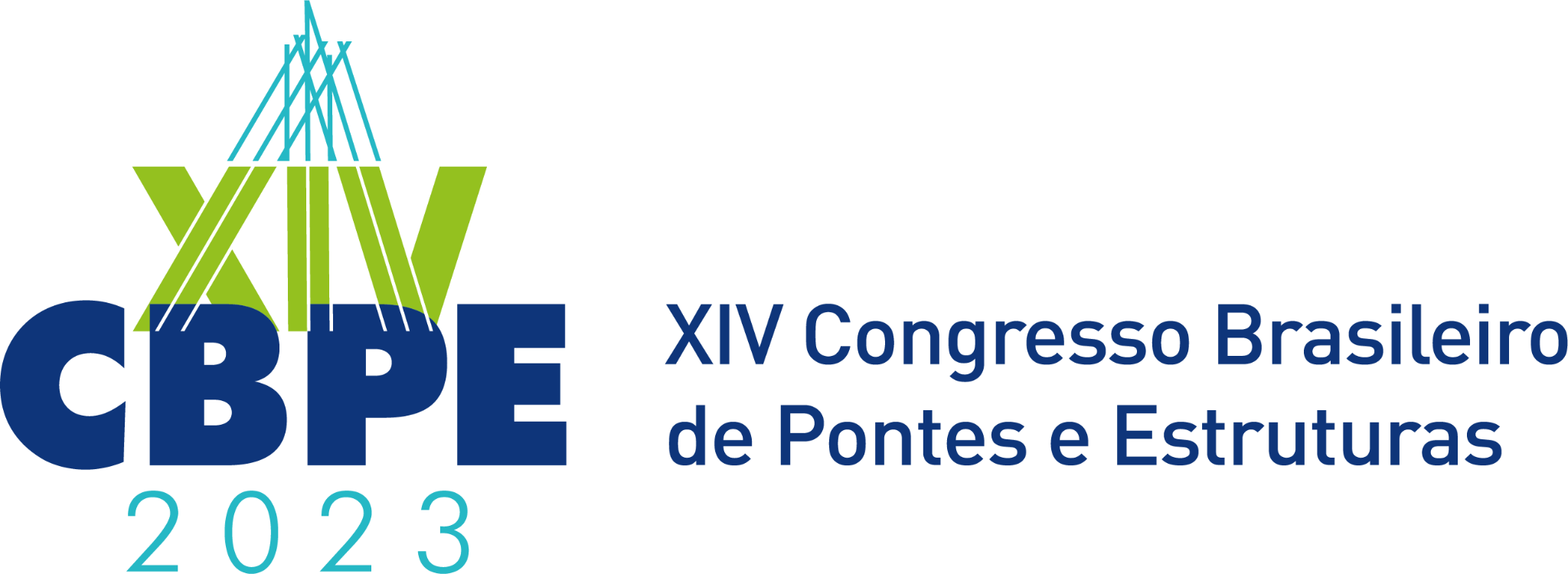 TEMPLATE RESUMOTítulo (só as iniciais em maiúscula), fonte Times New Roman 14, negrito, centralizado.Nome e sobrenome do autor principal1, co-autor2, co-autor3 (fonte: Times New Roman, 12, Centralizado, Negrito, Espaço Simples)1 Instituição / Empresa / Departamento / Email2,3Instituição / Empresa /Departamento / Email(Fonte: Times New Roman, 10, centralizado, espaço simples) ResumoOs resumos devem ter no máximo 300 palavras em 1 folha A4, na fonte Times New Roman, 12pt, com espaçamento simples entre as linhas.Os resumos devem conter o título do trabalho, os nomes completos dos autores e os endereços eletrônicos dos mesmos.É permitido adicionar algumas figuras, fotografias ou tabelas.Os resumos podem ser apresentados em Português, Inglês ou Espanhol.Os arquivos deverão ser enviados nas extensões (.doc) ou (.pdf) pela ficha de submissão de resumo.Figuras e Tabelas (modelos)Tabela 1 –  Caption.Figura 1 –  Caption.As fotos devem ser nítidas e numeradas como figuras. As equações devem ser apresentadas sem bordas visíveis no centro da página, como mostrado no exemplo a seguir:Todas as equações são numeradas à direita.Palavras-chaveInserir aqui as palavras-chave, em sequência na mesma linha, podendo ter um mínimo de 2 (duas) e o máximo de 6 (seis) palavras-chave, separadas por ; (ponto e vírgula). Usar fonte Times New Roman em corpo 12.Force (kN)Strain (%)1001,0232,9147,8458,0673,2